Государственное учреждение образования «Средняя школа № 87 г. Минска» МЕТОДИЧЕСКИЙ ПРОЕКТ Формирование интеллектуальной самостоятельности учащихся в условиях реализации системно-деятельностного подхода к организации образовательного процесса МИНСК, 2019 г. Сроки реализации проекта: сентябрь 2019 г.  – июнь 2021 г. Кадровое обеспечение: Дик Яна Сергеевна, учитель математики второй категории, Процик Надежда Владимировна, учитель физики высшей категории, Чалая Галина Владимировна, учитель химии и биологии высшей категории. Материально – техническое обеспечение: ресурсная база учебных кабинетов физики, химии и биологии, математики.                            Информационное обеспечение: сайт учреждения образования https://sch87.minskedu.gov.by/, группа «Квантовая пена» в социальной сети «Вконтакте».    Цель проекта: внедрение компетентностно-ориентированной модели формирования самостоятельной творческой образовательной деятельности учащихся.  Задачи: создать творческую группу педагогов для организации коллективной работы по реализации мероприятий проекта; выявить уровень готовности учащихся 7 – 8-х классов к организации самостоятельного исследования; разработать 	и 	внедрить 	систему 	педагогического 	сопровождения деятельности; обеспечить дидактическую и научно-методическую поддержку работы педагогов и учащихся; определить критерии достижения цели проекта. Обоснование актуальности и целесообразности выбора темы проекта Исследовательская компетенция – это совокупность знаний в определенной области, знаний о структуре исследовательской деятельности, наличие исследовательских умений (решать проблемы на основе выдвижения и обоснования гипотез, ставить цель деятельности, планировать деятельность, осуществлять сбор и анализ необходимой информации, выполнять эксперимент, представлять результаты исследования), наличие способности применять эти знания и умения в конкретной ситуации. 2 Основной проблемой является то, что в большинстве случаев деятельность учащихся как исследовательская не вполне самостоятельна, так как школьники недостаточно подготовлены к этой деятельности. Обучение необходимо трансформировать так, чтобы повысить активность учащихся в самостоятельном получении знаний, приобретении умений осуществлять практическую деятельность. Для решения этой проблемы необходимо последовательно осуществлять переход от более простой для учащихся исследовательской деятельности в рамках учебного или факультативного занятия к более сложной во внеурочное время. У педагогов школы есть опыт по формированию у учащихся информационной культуры и исследовательских навыков, однако эта работа носит ситуативный нерегулярный характер, отсутствует единая методическая система формирования исследовательской культуры обучающихся.  Основная идея и новизна проекта, направления деятельности по реализации мероприятий проекта В ходе реализации проекта мы преследуем идею объединения информационно-ресурсного и кадрового потенциалов учебных дисциплин естественно – математического направления для поиска новых форм эффективного педагогического взаимодействия по формированию навыков самостоятельной образовательной деятельности учащихся, усилению деятельностной составляющей образовательного процесса. Сущность инновации состоит в том, что мы намерены перевести задачу развития мыслительной самостоятельности обучающихся из проблемного поля деятельности педагога в проблемное поле взаимодеятельности педагога и учащегося. Залогом успешности такого взаимодействия выступает наличие внутренней мотивации учащегося к образовательной деятельности на всех её этапах, поэтому в ходе реализации проекта основная задача педагога – внедрение интерактивных форм организации образовательного процесса для формирования устойчивой внутренней потребности школьника в новом знаниии.  Считаем необходимым при планировании деятельности учитывать личный опыт учащихся, использовать возможности и содержание регионального компонента, привлекать научно – историческое содержание учебных предметов. На схеме 1 представлены направления деятельности по реализации мероприятий проекта. 3 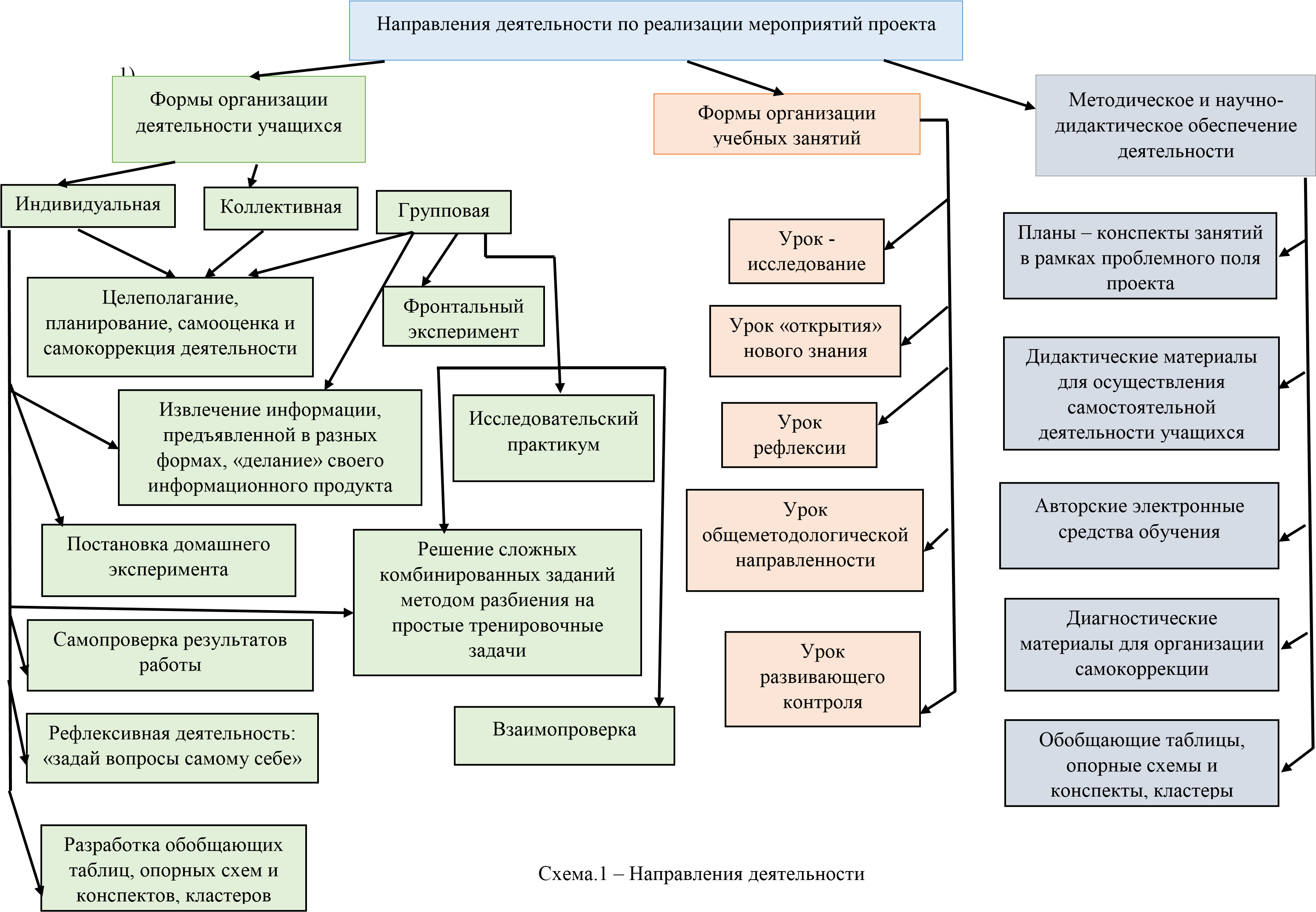 Для достижения цели проекта наряду с возможностями основного компонента образования будут задействованы ресурсы дополнительного образования (схема 2). Схема 2 – Структура дополнительного образования Ожидаемые результаты реализации проекта Повышение показателей качества образования учащихся 7 – 8-х классов. Подъём интеллектуальной самостоятельности обучающихся.  Усиление внутренней мотивации участников контрольной группы к изучению предметов естественно – математического направления. Увеличение числа учащихся, включённых в проектную и исследовательскую деятельность, рост её результативности. Повышение методической и предметной грамотности педагогов – участников проекта. Этапы реализации проекта 6 Этап Сроки реализации Содержание деятельности сентябрь 2019 г. Определение состава участников проекта. Анализ ресурсов. Планирование деятельности в рамках проекта. Разработка критериев достижения поставленной цели. Октябрь 2019 г. Диагностика 	готовности 	учащихся 	к исследовательской деятельности. Мониторинг уровня исследовательских умений учащихся. Анализ учебных достижений учащихся контрольной возрастной группы. Информирование 	законных 	представителей учащихся о цели проекта и планируемой деятельности по его реализации. ноябрь  2019 г. –  декабрь  2020 г. Организация 	коллективной 	творческой деятельности педагогов и учащихся по реализации мероприятий проекта. Систематическое 	отслеживание 	эффективности применяемых технологий, методов, приемов.  Анализ промежуточных результатов, коррекция, регулирование процесса реализации проекта.  Информирование законных представителей учащихся о ходе работы. январь – июнь 2021 г. Мониторинг уровня сформированности исследовательских компетенций учащихся. Анализ результативности участия школьников в конкурсах исследовательских работ и предметных олимпиадах. Обобщение и описание педагогического опыта. Презентация опыта и результатов деятельности (проведение мастер-классов, выступления на заседаниях педагогического совета, семинарах и т.д.). 